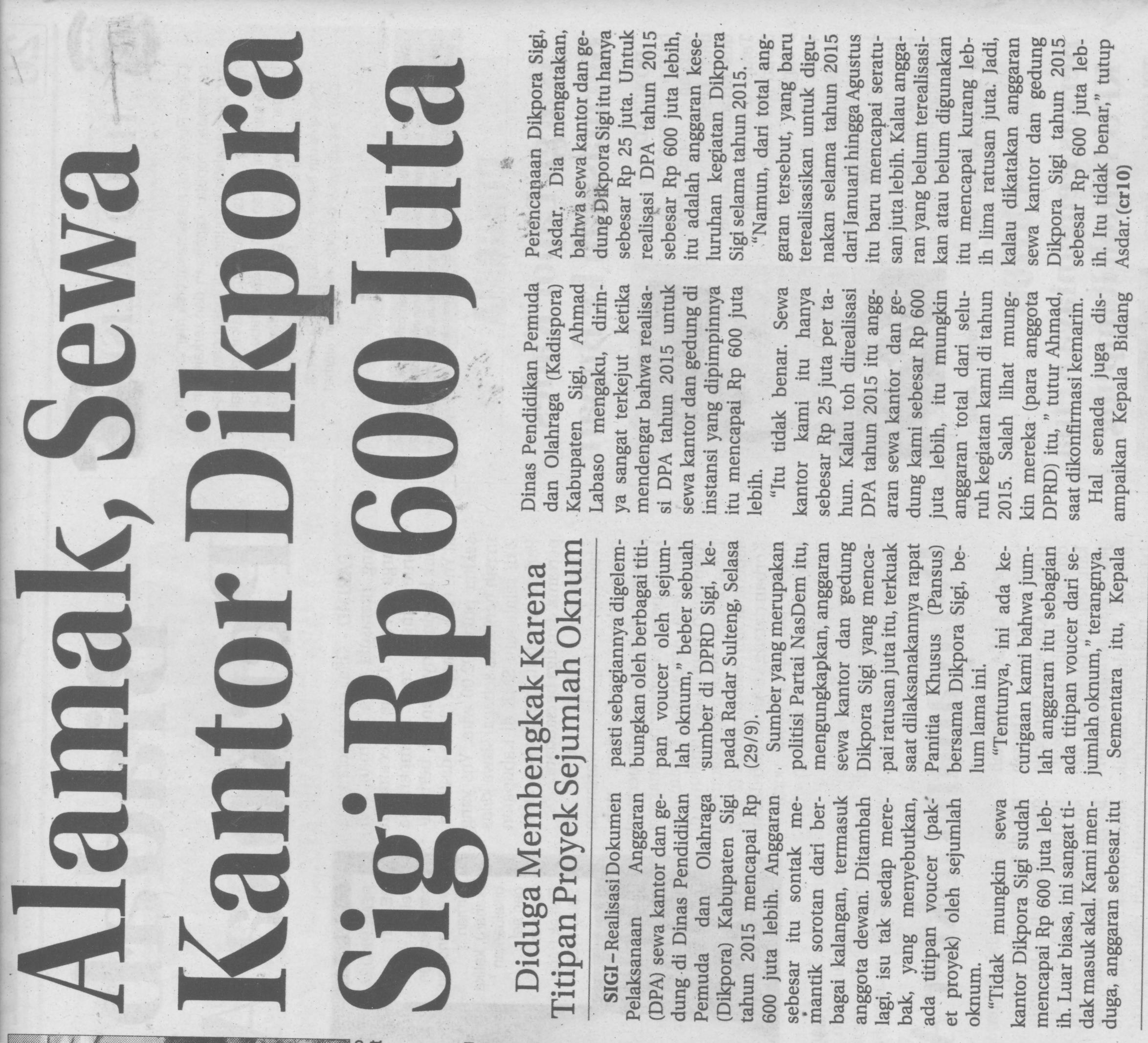 Harian    :Radar SultengKasubaudSulteng IHari, tanggal:Rabu, 30 September 2015KasubaudSulteng IKeterangan:Alamak, Sewa Kantor Dikpora Sigi Rp600 JutaKasubaudSulteng IEntitas:SigiKasubaudSulteng I